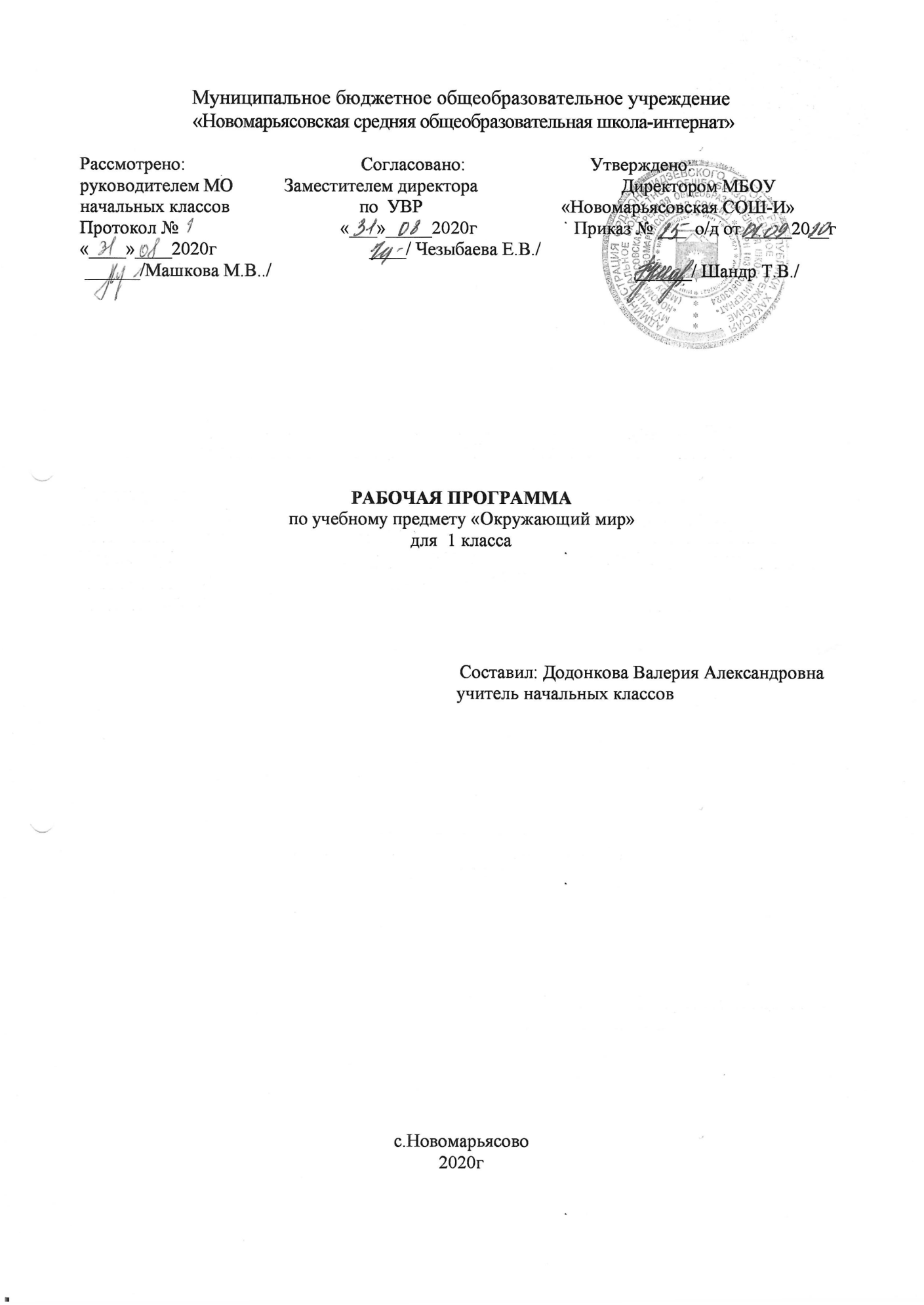 1.Пояснительная запискаРабочая программа по предмету «Окружающему миру» для 1 класса составлена- в соответствии с требованиями федерального государственного образовательного стандарта начального общего образования второго поколения- в контексте системы «Школа России»- на основе авторской программы А.А.Плешакова.,приведённой в соответствие с требованиями Федерального компонента стандарта начального образования.- в соответствии с Основной образовательной программой начального общего образования МБОУ «Новомарьясовская СОШ-И»;- с учётом межпредметных и внутрипредметных связей, логики учебного процесса, задачи формирования у младшего школьника умения учитьсяСпецифика предмета «Окружающий мир» состоит в том, что он, имея ярко выраженный интегративный характер, соединяет в равной мере природоведческие, обществоведческие, исторические знания и даёт обучающемуся материал естественных и социально-гуманитарных наук, необходимый для целостного и системного видения мира в его важнейших взаимосвязях. Существенная особенность курса состоит в том, что в нём заложена содержательная основа для широкой реализации межпредметных связей всех дисциплин, изучаемых в первом классе. Предмет «Окружающий мир» использует и подкрепляет умения, полученные на уроках чтения, русского языка, математики, музыки, изобразительного искусства, технологии и физической культуры, совместно с ними приучая детей к рационально-научному и эмоционально-ценностному постижению окружающего мира.Знакомясь с началами естественных и социально-гуманитарных наук в их единстве и взаимосвязях, первоклассник осмысливает личный опыт познания явлений окружающего мира, что будет способствовать обеспечению в дальнейшем его  личного и социального благополучия.Основные содержательные линии предмета «Окружающий мир» определены стандартом начального общего образования и представлены в программе содержательными блоками «Человек и природа», «Человек и общество».Цели и задачи изучения курса«Окружающий мир» для обучаемых 1 класса – помочь ученику в формировании личностного восприятия, эмоционального, оценочного отношения к миру природы и культуры в их единстве, подготовить поколение нравственно и духовно зрелых, активных, компетентных граждан, ориентированных как на личное благополучие, так и на созидательное обустройство родного города, родной страны и планеты Земля.Курс обладает широкими возможностями для формирования у первоклассников фундамента экологической и культурологической грамотности и соответствующих компетентностей – умений проводить наблюдения в природе, ставить опыты, соблюдать правила поведения в мире природы и людей, правила здорового образа жизни. Это позволит учащимся начать освоение основ адекватного природа и культуросообразного поведения в окружающей природной и социальной среде.Программа соответствует учебному плану муниципального бюджетного образовательного учреждения «Новомарьясовская средняя общеобразовательная школа-интернат» -  отводится  66 часов (2 часа в неделю, 33  учебные недели).Темы, попадающие на актированные дни и праздничные, планируется изучать за счёт объединения более лёгких тем.УЧЕБНО-МЕТОДИЧЕСКИЙ КОМПЛЕКТПечатные пособия.Плешаков, А. А. Окружающий мир. 1 класс : учеб. для общеобразовательных учреждений : в 2 ч. / А. А. Плешаков. – М. : Просвещение, 2014.Т.Н. Максимова Поурочные разработки по курсу «Окружающий мир» - М. «ВАКО»,2012.Информационно-коммуникативные средства.Окружающий мир: электронное приложение к учебнику А. А. Плешакова (CD).Технические средства обучения.1. Экспозиционный экран.2. Персональный компьютер.3. Образовательные ресурсы (диски).4. МультимедиаСПЕЦИФИКА  КЛАССАДанная рабочая программа составлена с учётом возрастных особенностей учащихся в первом классе. В классе 3 девочки, 2 мальчика. ПЛАНИРУЕМЫЕ ПРЕДМЕТНЫЕ РЕЗУЛЬТАТЫ ОСВОЕНИЯ  КУРСА ОКРУЖАЮЩИЙ МИРОсвоение курса «Окружающий мир» вносит существенный вклад в достижение личностных результатов начального образования, а именно: 1) формирование основ российской гражданской идентичности, чувства гордости за свою Родину, российский народ и историю России, осознание своей этнической и национальной принадлежности; формирование ценностей многонационального российского общества; становление гуманистических и демократических ценностных ориентации;
2) формирование целостного, социально ориентированного взгляда на мир в его органичном единстве и разнообразии природы, народов, культур и религий; 
3) формирование уважительного отношения к иному мнению, истории и культуре других народов; 
4) овладение начальными навыками адаптации в динамично изменяющемся и развивающемся мире; 
5) принятие и освоение социальной роли обучающегося, развитие мотивов учебной деятельности и формирование личностного смысла учения; 
6) развитие самостоятельности и личной ответственности за свои поступки, в том числе в информационной деятельности, на основе представлений о нравственных нормах, социальной справедливости и свободе; 
7) формирование эстетических потребностей, ценностей и чувств; 
8) развитие этических чувств, доброжелательности и эмоционально-нравственной отзывчивости, понимания и сопереживания чувствам других людей; 
9) развитие навыков сотрудничества со взрослыми и сверстниками в разных социальных ситуациях, умения не создавать конфликтов и находить выходы из спорных ситуаций; 
10) формирование установки на безопасный, здоровый образ жизни, наличие мотивации к творческому труду, работе на результат, бережному отношению к материальным и духовным ценностям. Изучение курса «Окружающий мир» играет значительную роль в достижении метапредметных результатов начального образования, таких как: 1) овладение способностью принимать и сохранять цели и задачи учебной деятельности, поиска средств её осуществления; 
2) освоение способов решения проблем творческого и поискового характера; 
3) формирование умения планировать, контролировать и оценивать учебные действия в соответствии с поставленной задачей и условиями её реализации; определять наиболее эффективные способы достижения результата; 
4) формирование умения понимать причины успеха/неуспеха учебной деятельности и способности конструктивно действовать даже в ситуациях неуспеха;
5) освоение начальных форм познавательной и личностной рефлексии; 
6) использование знаково-символических средств представления информации для создания моделей изучаемых объектов и процессов, схем решения учебных и практических задач; 
7) активное использование речевых средств и средств информационных и коммуникационных технологий (ИКТ) для решения коммуникативных и познавательных задач; 
8) использование различных способов поиска (в справочных источниках и открытом учебном информационном пространстве сети Интернет), сбора, обработки, анализа, организации, передачи и интерпретации информации в соответствии с коммуникативными и познавательными задачами и технологиями учебного предмета «Окружающий мир»; 
9) овладение логическими действиями сравнения, анализа, синтеза, обобщения, классификации по родовидовым признакам, установления аналогий и причинно-следственных связей, построения рассуждений, отнесения к известным понятиям; 
10) готовность слушать собеседника и вести диалог; готовность признавать возможность существования различных точек зрения и права каждого иметь свою; излагать своё мнение и аргументировать свою точку зрения и оценку событий; 
11) определение общей цели и путей её достижения; умение договариваться о распределении функций и ролей в совместной деятельности; осуществлять взаимный контроль в совместной деятельности, адекватно оценивать собственное поведение и поведение окружающих; 
12) овладение начальными сведениями о сущности и особенностях объектов, процессов и явлений действительности (природных, социальных, культурных, технических и др.) в соответствии с содержанием учебного предмета «Окружающий мир»; 
13) овладение базовыми предметными и межпредметными понятиями, отражающими существенные связи и отношения между объектами и процессами; 
14) умение работать в материальной и информационной среде начального общего образования (в том числе с учебными моделями) в соответствии с содержанием учебного предмета «Окружающий мир».При изучении курса «Окружающий мир» достигаются следующие предметные результаты:1) понимание особой роли России в мировой истории, воспитание чувства гордости за национальные свершения, открытия, победы; 
2) сформированность уважительного отношения к России, родному краю, своей семье, истории, культуре, природе нашей страны, её современной жизни; 
3) осознание целостности окружающего мира, освоение основ экологической грамотности, элементарных правил нравственного поведения в мире природы и людей, норм здоровье сберегающего поведения в природной и социальной среде; 
4) освоение доступных способов изучения природы и общества (наблюдение, запись, измерение, опыт, сравнение, классификация и др. с получением информации из семейных архивов, от окружающих людей, в открытом информационном пространстве); 
5) развитие навыков устанавливать и выявлять причинно-следственные связи в окружающем мире.Содержание УЧЕБНОГО  курса(66 часов)Человек и природа.Природа – это то, что нас окружает, но не создано человеком. Природные объекты и предметы, созданные человеком. Признаки  предметов (цвет, форма, сравнительные размеры и др.). Примеры явлений природы: смена времён года, снегопад, листопад, перелёты птиц, смена времени суток, рассвет, ветер, закат, дождь, гроза.Звёзды и планеты. Созвездия. Формы и размеры звёзд. Солнце – ближайшая к нам звезда, источник света и тепла для всего живого на Земле. Земля – планета; общее представление о форме и размерах Земли. Глобус как модель Земли, Луна – естественный спутник Земли.Времена года, их особенности (на основе наблюдений). Смена времён года в родном крае на основе наблюдений. Погода, её составляющие (облачность, осадки, ветер).Водоёмы (река, море, озеро); их использование человеком. Водоёмы родного края (названия, краткая характеристика на основе наблюдений).Вода. Состояния воды. Использование в хозяйственной жизни человека. Полезные ископаемые. Камни, их разнообразие (по форме, размерам, цвету) и красота. Гранит, кремень, известняк. Их значение в хозяйственной деятельности человека. Растения, их разнообразие. Части растений (корень стебель, лист, цветок, плод, семя). Условия, необходимые для жизни растения (свет, тепло, воздух, вода).Знакомство с отдельными представителями растений (комнатные растения, растения цветника, деревья). Бережное отношение человека к растениям.Грибы (съедобные и ядовитые).Животные и их разнообразие. Насекомые, рыбы, птицы, звери, их отличия. Особенности питания разных животных. Дикие и домашние животные. Роль животных в природе и жизни людей, бережное отношение человека к животным. Животные родного края. Человек – часть природы. Зависимость жизни человека от природы. Положительное и отрицательное влияние деятельности человека на природу (в том числе на примере окружающей местности).Правила поведения в природе.Человек и общество.Человек – член общества. Взаимоотношения человека  с другими людьми. Культура общения. Уважение к чужому мнению. Семья – самое близкое окружение человека. Семейные традиции. Взаимоотношения в семье и взаимопомощь членов семьи. Оказание посильной помощи взрослым. Имена и фамилии членов семьи.Младший школьник. Правила поведения в школе, на уроке. Обращение к учителю. Классный, школьный коллектив, совместная учёба, игры, отдых. Друзья. Правила взаимоотношений со взрослыми, сверстниками, культура поведения в школе и других общественных местах. Режим дня школьника. Чередование труда и отдыха в режиме дня; личная гигиена. Физическая культура, закаливание, игры на воздухе как условие сохранения и укрепления здоровья. Основы правильного питания.Правила безопасного поведения на дорогах, в лесу, на водоёме в разное время года. Правила противопожарной безопасности, основные правила обращения с газом, электричеством, водой.Значение труда в жизни человека и общества. Профессии людей.Общественный транспорт. Наземный, воздушный, водный транспорт. Правила пользования транспортом.  Средства связи: почта, телеграф, телефон.Средства массовой информации: радио, телевидение, пресса, интернет.Наша родина – Россия, Российская Федерация. Государственная символика России: герб, гимн, флаг. Правила поведения при прослушивании гимна. Конституция – основной закон РФ. Права ребёнка.Президент РФ – глава государства.Праздник в жизни общества. Основные праздники: Новый год, Рождество, День защитника Отечества, 8 Марта, День Весны и Труда, День Победы, День России, День защиты детей, День семьи и др.Москва – столица России.Россия – многонациональная страна. Народы, населяющие Россию, их обычаи, характерные особенности быта. Уважительное отношение к своему и другим народам.Родной край – частица России. Родной город, регион: название, основные достопримечательности. Особенности труда людей родного края, профессии. Важные сведения  из истории родного края.КАЛЕНДАРНО – ТЕМАТИЧЕСКОЕ ПЛАНИРОВАНИЕ№ п/пДата Дата Тема урока № п/пДата Дата Тема урока № п/пПланФактТема урока 1Введение.Задавайте вопросы.2Экскурсия: «Наша школа».3Что такое Родина?4Что мы знаем о народах России?5Что мы знаем о Москве?6Проект « Моя малая Родина»7«Что у нас над головой?»8Что у нас под ногами?9Что общего у разных растений?10Что растёт на подоконнике?11Что растёт на клумбе?12Экскурсия  «Что это за листья?»13Что такое хвоинки?14Кто такие насекомые?15Кто такие рыбы?16Кто такие птицы?17Кто такие звери?18Что окружает нас дома?19Что умеет компьютер?20Что вокруг нас может быть опасным?21На что похожа наша планета?22Проверка знаний и умений по разделу «Кто и что?»Презентация проекта «Моя малая Родина».23Как живёт семья? Проект «Моя семья».24Откуда в наш дом приходит вода и куда она уходит?25Откуда в наш дом приходит электричество?26Как путешествует письмо?27Куда текут реки?28Откуда берутся снег и лёд?29Как живут растения?30Как живут животные?31Как зимой помочь птицам?32Откуда берётся и куда девается мусор?33Откуда в снежках грязь?34Проверим себя и оценим свои достижения по разделу « Как,  откуда и куда?»Презентация проекта « Моя семья»35Когда учиться интересно?36Проект «Мой класс и моя школа».37Когда придёт суббота?38Когда наступит лето?39Где живут белые медведи?40Где живут слоны?41Где зимуют птицы?42Когда появилась одежда?43Когда изобрели велосипед?44Когда мы станем взрослыми?45Проверим себя и оценим свои достижения по разделу «Где и когда?» Презентация проекта «Мой класс и моя школа».46Почему Солнце светит днём, а звёзды ночью?47Почему луна бывает разной?48Почему идёт дождь и дует  ветер?49Почему звенит звонок?50Почему радуга разноцветная?51Почему мы любим кошек и собак?52Проект «Мои домашние питомцы».53Почему мы не будем рвать цветы и ловить бабочек?54Почему в лесу мы будем соблюдать тишину?55Зачем мы спим ночью?56Почему нужно есть много овощей и фруктов?57Почему нужно чистить зубы и мыть руки?58Зачем нам телефон и  телевизор?59Зачем нужны автомобили?60Зачем нужны поезда?Почему в автомобиле и поезде нужно соблюдать правила безопасности?61Зачем строят корабли?62Зачем строят самолёты?63Почему в автомобиле и поезде нужно соблюдать правила безопасности? Почему в корабле и самолёте нужно соблюдать правила безопасности64Зачем люди осваивают космос?65Почему мы часто слышим слово «экология»66Проверим себя и оценим свои достижения по разделу «Почему и зачем?»  Презентация проекта «Мои домашние питомцы»